Prot. n.: 011-20/2020Datum: 16. 6. 2020Z  A  P  I  S  N  I  K8.  redne seje Odbora za družbene dejavnosti,ki je bila v torek, 16. junija 2020, s pričetkom ob 16.00 uri, v sejni sobi Občinskega sveta Občine Izola, Kristanov trg 1 v Izoli.Prisotni člani: Mojca Ferle, Agnese Babič, Barbara Dobrila, Katja Flego, Dario Madžarević, Leonid Danilovič; Marko TreskavicaOpravičeno odsotni člani: Vida Orbanič, Nataša RužničOstali prisotni: Kristina Zelič, Vodja Urada za družbene dejavnosti Občine Izola,Iztok Babnik, direktor JVIZ Glasbena šola Koper,Suzana Božič, ravnateljica JVIZ Vrtec Mavrica Izola,Maja Cetin, ravnateljica JVIZ OŠ Livade Izola,Irena Sivka Horvat, ravnateljica JVIZ OŠ Vojke Šmuc Izola,Cristina Valentič Kostić, v.d. ravnateljice OŠ-SE Dante Alighieri Isola-Izola,Katja Gombač Aver, direktorica JZ za farmacevtsko dejavnost Obalne lekarne Koper, Nina Kasal, prevajalka Občine Izola.Predsednik je ugotovil, da je Odbor za družbene dejavnosti sklepčen, saj je bilo prisotnih sedem (7) od devetih (9) članov.Dnevni red je bil sledeči:dnevni red:Potrditev zapisnika 7. redne seje Odbora z dne 11. december 2019;Javni vzgojno izobraževalni zavod Glasbena šola Koper:Letno poročilo javnega zavoda Glasbena šola Koper za leto 2019,Letni delovni načrt javnega zavoda Glasbena šola Koper za šolsko leto 2019/2020,Finančni načrt javnega zavoda Glasbena šola Koper za leto 2020;Javni vzgojno izobraževalni zavod Vrtec Mavrica Izola:Letno poročilo javnega vzgojno izobraževalnega zavoda Vrtec Mavrica Izola za leto 2019;Letni delovni načrt javnega vzgojno izobraževalnega zavoda Vrtec Mavrica Izola za šolsko leto 2019/2020;Finančni načrt javnega vzgojno izobraževalnega zavoda Vrtec Mavrica Izola za leto 2020;Javni vzgojno izobraževalni zavod Osnovna šola Livade Izola:Letno poročilo javnega vzgojno izobraževalnega zavoda Osnovna šola Livade Izola za leto 2019;Letni delovni načrt javnega izobraževalnega zavoda Osnovna šola Livade Izola za šolsko leto 2019/2020;Finančni načrt javnega vzgojno izobraževalnega zavoda Osnovna šola Livade za leto 2020;Javni vzgojno izobraževalni zavod Osnovna šola Vojke Šmuc:Letno poročilo javnega vzgojno izobraževalnega zavoda Osnovna šola Vojke Šmuc za leto 2019;Letni delovni načrt javnega vzgojno izobraževalnega zavoda Osnovna šola Vojke Šmuc za šolsko leto 2019/2020;Finančni načrt javnega vzgojno izobraževalnega zavoda Osnovna šola Vojka Šmuc za leto 2020;Javni vzgojno izobraževalni zavod Scuola Elementare Dante Alighieri Isola - Osnovna šola Dante Alighieri Izola:Letno poročilo javnega vzgojno izobraževalnega zavoda Scuola Elementare – Osnovna šola Dante Alighieri Isola za leto 2019;Letni delovni načrt javnega vzgojno izobraževalnega zavoda Scuola Elementare – Osnovna šola Dante Alighieri Isola za šolsko leto 2019/2020;Finančni načrt javnega vzgojno izobraževalnega zavoda Scuola Elementare – Osnovna šola Dante Alighieri Izola za leto 2020;Javni zavod za lekarniško dejavnost Obalne lekarne Koper:Letno poročilo javnega zavoda Obalne lekarne Koper za leto 2019,Program dela in razvoja javnega zavoda Obalne lekarne Koper za leto 2020,Finančni načrt javnega zavoda za lekarniško dejavnost Obalne lekarne Koper za leto 2020:Predlog razporeditve preteklih presežkov javnega vzgojno izobraževalnega zavoda Scuola Elementare "Dante Alighieri" Isola - Osnovna šola "Dante Alighieri" Izola;Predlog sklepa o upravljavskem načrtu za naselbino Kaštelir pri Kortah;Razno.Dnevni red je bil soglasno sprejet. Od 7ih prisotnih članov Odbora za družbene dejavnosti se jih je 7 opredelilo, 7 jih je glasovalo za in nihče proti. K  točki 1 Potrditev zapisnika 7. redne seje Odbora za družbene dejavnostiPredsednik je odprl razpravo o zapisniku.Ker ni bilo razpravljavcev, je predsednik dal na glasovanje potrditev zapisnika 7. redne seje.Zapisnik je bil soglasno sprejet, od 7ih prisotnih članov Odbora za družbene dejavnosti se jih je 7 opredelilo, 7 jih je glasovalo za, nihče proti.K  točki 2 Javni vzgojno izobraževalni zavod Glasbena šola Koper:Letno poročilo javnega zavoda Glasbena šola Koper za leto 2019,Letni delovni načrt javnega zavoda Glasbena šola Koper za šolsko leto 2019/2020,Finančni načrt javnega zavoda Glasbena šola Koper za leto 2020;Iztok Babnik, ravnatelj JVIZ Glasbena šola Koper je predstavil Letno poročilo za leto 2019, Letni delovni načrt za šolsko leto 2019/2020 in Finančni načrt za leto 2020.Predsednik je odprl razpravo. V razpravi so sodelovali: Dario Madžarević, Mojca Ferle in Iztok Babnik.Ker ni bilo več razpravljavcev, je predsednik dal na glasovanje sledeče sklepe: SKLEP Odbor za družbene dejavnosti je obravnaval predlog sklepa o Letnem poročilu javnega zavoda Glasbena šola Koper za leto 2019 in ga predlaga Občinskemu svetu v obravnavo in sprejem v vednost.SKLEPOdbor za družbene dejavnosti je obravnaval predlog sklepa o Letnem delovnem načrtu javnega zavoda Glasbena šola Koper za šolsko leto 2019/2020 in ga predlaga Občinskemu svetu v obravnavo in sprejem v vednost.SKLEPOdbor za družbene dejavnosti je obravnaval predlog sklepa o  Finančnem načrtu javnega zavoda Glasbena šola Koper za šolsko leto 2020 in ga predlaga Občinskemu svetu v obravnavo in sprejem v vednost.Sklepi so bili soglasno sprejeti, od 7ih prisotnih članov se jih je 7 opredelilo, 7 jih je glasovalo za, nihče proti.K  točki 3Javni vzgojno izobraževalni zavod Vrtec Mavrica Izola:Letno poročilo javnega vzgojno izobraževalnega zavoda Vrtec Mavrica Izola za leto 2019;Letni delovni načrt javnega vzgojno izobraževalnega zavoda Vrtec Mavrica Izola za šolsko leto 2019/2020;Finančni načrt javnega vzgojno izobraževalnega zavoda Vrtec Mavrica Izola za leto 2020;Suzana Božič, ravnateljica JVIZ Vrtec Mavrica Izola je predstavila Letno poročilo za leto 2019, Letni delovni načrt za šolsko leto 2019/2020 in Finančni načrt za leto 2020.Predsednik je odprl razpravo. V razpravo so sodelovali: Leonid Danilovič, Dario Madžarevič, Marko Treskavica, Suzana Božič in Kristina Zelič.Leonid Danilovič vpraša, kaj je bilo narejeno na področju iskanja logopeda, saj je bilo isto vprašanje zastavljeno že lani. Težava ostaja, logopedov je v Sloveniji malo. Isto težavo imajo tudi v vseh treh OŠ v Izoli. V letu 2020/2021 bo vrtec zaprosil za dodatnega strokovnega delavca v sodelovanju z Občino. Dobili so logopeda pred obdobjem koronavirusa, trenutno se zadeva rešuje. Marka Treskavico zanima, ali je predvidena sanacija strehe v spodnji enoti. Suzana Božič odgovori, da je. Dario Madžarevič pohvali projekt Modri valovi, gre za idejo, ki je nastala na pobudo vrtca.Ker ni bilo več razpravljavcev, je predsednik dal na glasovanje naslednji sklep:SKLEP Odbor za družbene dejavnosti je obravnaval predlog sklepa o Letnem poročilu javnega vzgojno izobraževalnega zavoda Vrtec Mavrica Izola za leto 2019 in ga predlaga Občinskemu svetu v obravnavo in sprejem v vednost.SKLEPOdbor za družbene dejavnosti je obravnaval predlog sklepa o Letnem delovnem načrtu javnega vzgojno izobraževalnega zavoda Vrtec Mavrica Izola za šolsko leto 2019/2020 in ga predlaga Občinskemu svetu v obravnavo in sprejem v vednost.SKLEPOdbor za družbene dejavnosti je obravnaval predlog sklepa o Finančnem načrtu javnega vzgojno izobraževalnega zavoda Vrtec Mavrica Izola za šolsko leto 2020 in ga predlaga Občinskemu svetu v obravnavo in sprejem v vednost.Sklep je bil soglasno sprejet, od 7ih prisotnih članov se jih je 7 opredelilo, 7 jih je glasovalo za, nihče proti.K  točki 4Javni vzgojno izobraževalni zavod Osnovna šola Livade Izola:Letno poročilo javnega vzgojno izobraževalnega zavoda Osnovna šola Livade Izola za leto 2019;Letni delovni načrt javnega izobraževalnega zavoda Osnovna šola Livade Izola za šolsko leto 2019/2020;Finančni načrt javnega vzgojno izobraževalnega zavoda Osnovna šola Livade za leto 2020;Maja Cetin, ravnateljica JVIZ OŠ Livade Izola je predstavila Letno poročilo za leto 2019, Letni delovni načrt za šolsko leto 2019/2020 in Finančni načrt za leto 2020.Predsednik je odprl razpravo. V razpravi so sodelovali: Leonid Danilovič, Maja Cetin, Dario Madžarevič, Agnese Babič, Barbara Dobrila, Kristina Zelič.Po besedah Leonida Daniloviča je bilo lani rečeno, da šola potrebuje računalničarja, letos pa ravnateljica pravi, da ga imajo. Maja Cetin pojasni, da je računalničar zaposlen za 33% delovnega časa. Gre za zunanjega sodelavca. Na vprašanje, ali so učenci po epidemiji koronavirusa prišli v šolo manj zbrani oz. če so med epidemijo zasledili težave, Maja Cetin odgovarja, da vsekakor, prišli so na dan  socialni problemi, pokazale so se drugačne razmere doma.  Daria Madžareviča zanima, koliko je bilo učencev brez tehničnih pogojev za učenje od doma. Maja Cetin poudarja, da sta tu sistematsko pristopila Zavod za šolsko in ministrstvo. Donirali so 31 računalnikov z modemom, 8 dodatnih modemov ter 17 svojih tablic. Leonida Daniloviča zanima, kako v šoli rešujejo problem medvrstniškega nasilja. V šoli se to dogaja vsak dan, svetovalna delavka vodi statistiko, nasilje ni v porastu, dela se bolj na preventivi kot na kurativi. Agnese Babič vpraša, ali so imeli učitelji med epidemijo koronavirusa jasna navodila, Daria Madžareviča pa zanima, ali bo mogoče kaj od naučenega med epidemijo uporabiti tudi v prihodnje.Barbara Dobrila vpraša, kaj se dogaja z zadevo InnoRenew. Kristina Zelič pojasni, da ima InnoRenew v pogodbi tudi urejanje okolice, v katero spada tudi šola. Šola je zaprosila župana za soglasje k zaposlitvi učitelja telovadbe za prvih pet razredov.Ker ni bilo razpravljavcev, je predsednik dal na glasovanje naslednje sklepe:SKLEPOdbor za družbene dejavnosti je obravnaval predlog sklepa o Letnem poročilu javnega vzgojno izobraževalnega zavoda OŠ Livade Izola za leto 2019 in ga predlaga Občinskemu svetu v obravnavo in sprejem v vednost.SKLEPOdbor za družbene dejavnosti je obravnaval predlog sklepa o Letnem delovnem načrtu javnega vzgojno izobraževalnega zavoda OŠ Livade Izola za šolsko leto 2019/2020 in ga predlaga Občinskemu svetu v obravnavo in sprejem v vednost.SKLEPOdbor za družbene dejavnosti je obravnaval predlog sklepa o Finančnem načrtu javnega vzgojno izobraževalnega zavoda OŠ Livade Izola za leto 2020 in ga predlaga Občinskemu svetu v obravnavo in sprejem v vednost.Sklepi si bili soglasno sprejeti, od 7ih prisotnih članov se jih je 7 opredelilo, 7 jih je glasovalo za, nihče proti.K  točki 5Javni vzgojno izobraževalni zavod Osnovna šola Vojke Šmuc:Letno poročilo javnega vzgojno izobraževalnega zavoda Osnovna šola Vojke Šmuc za leto 2019;Letni delovni načrt javnega vzgojno izobraževalnega zavoda Osnovna šola Vojke Šmuc za šolsko leto 2019/2020;Finančni načrt javnega vzgojno izobraževalnega zavoda Osnovna šola Vojka Šmuc za leto 2020;Irena Sivka Horvat, ravnateljica JVIZ OŠ Vojke Šmuc Izola je predstavila Letno poročilo za leto 2019, Letni delovni načrt za šolsko leto 2019/2020 in Finančni načrt za leto 2020.Predsednik je odprl razpravo. V razpravi so sodelovali: Leonid Danilovič, Dario Madžarevič, Barbara Dobrila, Kristina Zelič, Mojca Ferle.Dario Madžarevič pravi, da bi klubi lahko sodelovali z učiteljev telovadbe ob 1. do 5. razreda, ki ga OŠ Vojke Šmuc že ima. Barbaro Dobrila zanima, kako je s sanacijo fasade, Kristina Zelič poudari, da Občina preverja možnost pri Ministrstvu za infrastrukturo. Ker ni bilo razpravljavcev, je predsednik dal na glasovanje naslednje sklepe:SKLEPOdbor za družbene dejavnosti je obravnaval predlog sklepa o Letnem poročilu javnega vzgojno izobraževalnega zavoda OŠ Vojke Šmuc Izola za leto 2019 in ga predlaga Občinskemu svetu v obravnavo in sprejem v vednost.SKLEPOdbor za družbene dejavnosti je obravnaval predlog sklepa o Letnem delovnem načrtu javnega vzgojno izobraževalnega zavoda OŠ Vojke Šmuc Izola za šolsko leto 2019/2020 in ga predlaga Občinskemu svetu v obravnavo in sprejem v vednost.SKLEPOdbor za družbene dejavnosti je obravnaval predlog sklepa o Finančnem načrtu javnega vzgojno izobraževalnega zavoda OŠ Vojke Šmuc Izola za leto 2020 in ga predlaga Občinskemu svetu v obravnavo in sprejem v vednost.Sklepi si bili soglasno sprejeti, od 7ih prisotnih članov se jih je 7 opredelilo, 7 jih je glasovalo za, nihče proti.K  točki 6Javni vzgojno izobraževalni zavod Scuola Elementare Dante Alighieri Isola - Osnovna šola Dante Alighieri Izola:Letno poročilo javnega vzgojno izobraževalnega zavoda Scuola Elementare – Osnovna šola Dante Alighieri Isola za leto 2019;Letni delovni načrt javnega vzgojno izobraževalnega zavoda Scuola Elementare – Osnovna šola Dante Alighieri Isola za šolsko leto 2019/2020;Finančni načrt javnega vzgojno izobraževalnega zavoda Scuola Elementare – Osnovna šola Dante Alighieri Izola za leto 2020;Cristina Valentič Kostić, v.d. ravnateljica OŠ-SE Dante Alighieri Izola-Isola je predstavila Letno poročilo za leto 2019, Letni delovni načrt za šolsko leto 2019/2020 in Finančni načrt za leto 2020.Predsednik je odprl razpravo. V razpravi so sodelovali: Leonid Danilovič, Agnese Babič in Cristina Valentič Kostić.Leonid Danilovič vpraša, kako rešujejo težavo z neplačniki. Cristina Valentič Kostić pravi, da je težava prisotna, starši nimajo sredstev za plačilo položnic ali pa se odselijo. Gre predvsem za težavo vrtca.Agnese Babič poudari, da bodo zaprosili Občino za soglasje k zaposlitvi učitelja telovadbe za prve tri razrede OŠ. Ker ni bilo razpravljavcev, je predsednik dal na glasovanje naslednje sklepe:SKLEPOdbor za družbene dejavnosti je obravnaval predlog sklepa o Letnem poročilu javnega vzgojno izobraževalnega zavoda SE - OŠ  Dante Alighieri Izola za leto 2019 in ga predlaga Občinskemu svetu v obravnavo in sprejem v vednost.SKLEPOdbor za družbene dejavnosti je obravnaval predlog sklepa o Letnem delovnem načrtu javnega vzgojno izobraževalnega zavoda SE - OŠ Dante Alighieri Izola za šolsko leto 2019/2020 in ga predlaga Občinskemu svetu v obravnavo in sprejem v vednost.SKLEPOdbor za družbene dejavnosti je obravnaval predlog sklepa o Finančnem načrtu javnega vzgojno izobraževalnega zavoda SE - OŠ Dante Alighieri Izola za leto 2020 in ga predlaga Občinskemu svetu v obravnavo in sprejem v vednost.Sklepi si bili soglasno sprejeti, od 7ih prisotnih članov se jih je 7 opredelilo, 7 jih je glasovalo za, nihče proti.K  točki 7Javni zavod za lekarniško dejavnost Obalne lekarne Koper:Letno poročilo javnega zavoda Obalne lekarne Koper za leto 2019,Program dela in razvoja javnega zavoda Obalne lekarne Koper za leto 2020,Finančni načrt javnega zavoda za lekarniško dejavnost Obalne lekarne Koper za leto 2020:Katja Gombač Aver, direktorica JZ za lekarniško dejavnost Obalne lekarne Koper je predstavila Letno poročilo za leto 2019, Program dela in razvoja za leto 2020 in Finančni načrt za leto 2020.Predsednik je odprl razpravo. V razpravi so sodelovali: Leonid Danilovič, Dario Madžarevič in Katja Gombač Aver.Ker ni bilo razpravljavcev, je predsednik dal na glasovanje naslednje sklepe:SKLEPOdbor za družbene dejavnosti je obravnaval predlog sklepa o Letnem poročilu javnega zavoda za lekarniško dejavnost Obalne lekarne Koper za leto 2019 in ga predlaga Občinskemu svetu v obravnavo in sprejem v vednost.SKLEPOdbor za družbene dejavnosti je obravnaval predlog sklepa o Programu dela in razvoja javnega zavoda za lekarniško dejavnost Obalne lekarne Koper za leto 2020 in ga predlaga Občinskemu svetu v obravnavo in sprejem v vednost.SKLEPOdbor za družbene dejavnosti je obravnaval predlog sklepa o Finančnem načrtu javnega zavoda za lekarniško dejavnost Obalne lekarne Koper za leto 2020 in ga predlaga Občinskemu svetu v obravnavo in sprejem v vednost.Sklepi si bili soglasno sprejeti, od 7ih prisotnih članov se jih je 7 opredelilo, 7 jih je glasovalo za, nihče proti.K  točki 8Predlog razporeditve preteklih presežkov javnega vzgojno izobraževalnega zavoda Scuola Elementare "Dante Alighieri" Isola - Osnovna šola "Dante Alighieri" Izola;Kristina Zelič, vodja Urada za družbene dejavnosti, predstavi predlog prerazporeditve preteklih presežkov JVIZ OŠ-SE Dante Alighieri Izola – Isola.Ker ni bilo razpravljavcev, je predsednik dal na glasovanje naslednji sklepi:SKLEPOdbor za družbene dejavnosti je obravnaval predlog sklepa o razporeditvi preteklih presežkov javnega vzgojno izobraževalnega zavoda SE - OŠ Dante Alighieri Izola in ga predlaga Občinskemu svetu v obravnavo in sprejem.Sklep je bil soglasno sprejet, od 7ih prisotnih članov se jih je 7 opredelilo, 7 jih je glasovalo za, nihče proti.K  točki 9Predlog sklepa o upravljavskem načrtu za naselbino Kaštelir pri Kortah;Kristina Zelič, vodja Urada za družbene dejavnosti, predstavi točko.Ker ni bilo razpravljavcev, je predsednik dal na glasovanje naslednji sklepi:SKLEPOdbor za družbene dejavnosti je obravnaval predlog Sklepa o upravljavskem načrtu za naselbino Kaštelir pri Kortah in ga predlaga Občinskemu svetu v obravnavo in sprejem.Sklep je bil soglasno sprejet, od 7ih prisotnih članov se jih je 7 opredelilo, 7 jih je glasovalo za, nihče proti.K  točki 10Razno;Pod točko Razno ni bilo predlogov.Seja se je zaključila ob 19.52 uri.Zapisala:Nina Kasal                                                                                                                                                                                                                   P r e d s e d n i k                                                                                                         Dario Madžarević, l.r.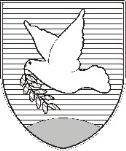 OBČINA IZOLA – COMUNE DI ISOLAOBČINSKI SVET – CONSIGLIO COMUNALEOdbor za družbene dejavnostiSončno nabrežje 8 – Riva del Sole 8	6310 Izola – IsolaTel: 05 66 00 100, Fax: 05 66 00 110E-mail: posta.oizola@izola.siWeb: http://www.izola.si/